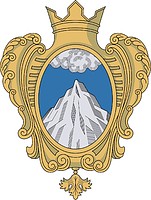 Совет Депутатов муниципального образования Копорское сельское поселение Ломоносовского муниципального района Ленинградской областиРЕШЕНИЕ От 09.02.2023г.                               	           		                            № 08«Об отмене решения Совета депутатов №35 от 27.09.2021г. «Об утверждении   положения о муниципальном контроле в области охраны и использования особо охраняемых природных территорий на территории муниципального образования Копорское сельское поселение» и решения Совета депутатов №53 от 22.12.2021г. «О внесении изменения в решение Совета депутатов №35 от 27 сентября 2021г. «Об утверждении   положения о муниципальном контроле в области охраны и использования особо охраняемых природных территорий на территории муниципального образования Копорское сельское поселение»»	 В связи с отсутствием на территории муниципального образования Копорское сельское поселение Ломоносовского района Ленинградской области особо охраняемых природных территорий местного значенияР Е Ш И Л:Отменить:- решение Совета депутатов №35 от 27.09.2021г. «Об утверждении   положения о муниципальном контроле в области охраны и использования особо охраняемых природных территорий на территории муниципального образования Копорское сельское поселение»;- решения Совета депутатов №53 от 22.12.2021г. «О внесении изменения в решение Совета депутатов №35 от 27 сентября 2021г. «Об утверждении   положения о муниципальном контроле в области охраны и использования особо охраняемых природных территорий на территории муниципального образования Копорское сельское поселение».    2. Настоящее Решение подлежит официальному опубликованию           (обнародованию) и размещению на официальном сайте МО Копорское                   сельское поселение копорское.рф.Настоящее Решение вступает в силу со дня официального опубликования (обнародования).Глава МО Копорское сельское поселение:                                     	 А.В. Дикий